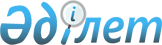 2023-2025 жылдарға арналған аудандық бюджет туралыҚызылорда облысы Қазалы аудандық мәслихатының 2022 жылғы 21 желтоқсандағы № 326 шешімі.
      "Қазақстан Республикасының Бюджет кодексі" Қазақстан Республикасының 2008 жылғы 4 желтоқсандағы Кодексінің 75-бабының 2-тармағына, "Қазақстан Республикасындағы жергілікті мемлекеттік басқару және өзін-өзі басқару туралы" Қазақстан Республикасының 2001 жылғы 23 қаңтардағы Заңының 6 бабының 1-тармағының 1) тармақшасына сәйкес, Қызылорда облысы Қазалы аудандық мәслихаты ШЕШТІ:
      1. 2023-2025 жылдарға арналған аудандық бюджет 1, 2, 3 - қосымшаларға сәйкес, оның ішінде 2023 жылға мынадай көлемдерде бекітілсін:
      1) кірістер – 12951891,2 мың теңге, оның ішінде:
      салықтық түсімдер – 1980344,8 мың теңге;
      салықтық емес түсімдер – 55552 мың теңге;
      негізгі капиталды сатудан түсетін түсімдер – 4448 мың теңге;
      трансферттер түсімдері – 10911546,4 мың теңге;
      2) шығындар – 13144835,5 мың теңге;
      3) таза бюджеттік кредиттеу – 259365 мың теңге;
      бюджеттік кредиттер – 449515 мың теңге;
      бюджеттік кредиттерді өтеу – 190150 мың теңге;
      4) қаржы активтерімен операциялар бойынша сальдо – 0;
      қаржы активтерін сатып алу – 0;
      мемлекеттің қаржы активтерін сатудан түсетін түсімдер – 0;
      5) бюджет тапшылығы (профициті) – -452309,3 мың теңге;
      6) бюджет тапшылығын қаржыландыру (профицитін пайдалану) – 452309,3 мың теңге;
      қарыздар түсімі – 448333,5 мың теңге;
      қарыздарды өтеу – 191782 мың теңге;
      бюджет қаражатының пайдаланылатын қалдықтары – 195757,8 мың теңге.
      Ескерту. 1-тармақ жаңа редакцияда - Қызылорда облысы Қазалы аудандық мәслихатының 19.12.2023 № 120 шешімімен (01.01.2023 бастап қолданысқа енгізіледі).


      2. 2023 жылға аудандық бюджеттен облыстық бюджетке кірістерді бөлу нормативі төмендегідей болып белгіленсін:
      1) 101.201 "Төлем көзінен салық салынатын табыстардан ұсталатын жеке табыс салығы" және 101.205 "Төлем көзінен салық салынбайтын шетелдік азаматтар табыстарынан ұсталатын жеке табыс салығы" кодтары бойынша облыстық бюджетке – 50 пайыз, аудандық бюджетке – 50 пайыз;
      2) 103.101 "Әлеуметтік салық" коды бойынша облыстық бюджетке – 50 пайыз, аудандық бюджетке – 50 пайыз.
      3. 2023-2025 жылдарға арналған аудандық бюджетте, аудандық бюджеттен қала, кент, ауылдық округтер бюджеттеріне берілетін субвенциялар көлемі 2043780 мың теңге сомасында көзделсін, оның ішінде:
      мың теңге
      4. 2023 жылға арналған облыстық бюджетте аудан бюджетіне төмендегідей ағымдағы нысаналы трансферттердің қаралғаны ескерілсін:
      1) өңірге қажет мамандықтар бойынша әлеуметтік тұрғыдан халықтың осал тобы қатарынан білім алушы студенттерге әлеуметтік көмек көрсетуге 22261 мың теңге;
      2) мемлекеттік атаулы əлеуметтік көмекті төлеуге 11183 мың теңге;
      3) сумен жабдықтау нысандарын сатып алуға, ағымдағы жөндеуге және абаттандыруға 240 мың теңге;
      4) облыс тұрғындары арасында діни ағартушылық жұмыстарын жүргізу әлеуметтік жобасын іске асыруға 15790,5 мың теңге;
      5) "Ауыл-Ел бесігі" жобасы шеңберінде ауылдық елді мекендердегі әлеуметтік және инженерлік инфрақұрылым бойынша іс-шараларды іске асыруға 521544 мың теңге;
      6) көлік инфрақұрылымының басым жобаларын қаржыландыруға 1452341,4 мың теңге;
      7) жер асты және жер үсті инженерлік желілерді түгендеуге 80890 мың теңге;
      8) елді мекендерді ауыз сумен қамтамасыз етуге 39059 мың теңге.
      Ескерту. 4-тармақ жаңа редакцияда - Қызылорда облысы Қазалы аудандық мәслихатының 19.12.2023 № 120 шешімімен (01.01.2023 бастап қолданысқа енгізіледі).


      5. 2023 жылға арналған облыстық бюджетте аудан бюджетіне төмендегідей нысаналы даму трансферттердің қаралғаны ескерілсін:
      1) шағын және моноқалаларда бюджеттік инвестициялық жобаларды іске асыруға 98527 мың теңге;
      2) инженерлік-коммуникациялық инфрақұрылымды жобалау, дамыту және (немесе) жайластыруға 56154 мың теңге;
      3) елді мекендердегі сумен жабдықтау және су бұру жүйелерін дамытуға 10416,8 мың теңге;
      4) мәдениет объектілерін дамытуға 255001 мың теңге;
      5) газ тасымалдау жүйесін дамытуға 36153 мың теңге;
      6) көлік инфрақұрылымын дамытуға 2000 мың теңге;
      7) сумен жабдықтау және су бұру жүйесін дамытуға 20000 мың теңге;
      8) мемлекеттік органдардың объектілерін дамытуға 1437 мың теңге.
      Ескерту. 5-тармақ жаңа редакцияда - Қызылорда облысы Қазалы аудандық мәслихатының 19.12.2023 № 120 шешімімен (01.01.2023 бастап қолданысқа енгізіледі).


      6. 2023 жылға арналған облыстық бюджетте аудан бюджетіне республикалық бюджет қаражаты есебінен төмендегідей нысаналы даму трансферттердің қаралағаны ескерілсін:
      1) елді мекендердегі сумен жабдықтау және су бұру жүйелерін дамытуға 93750 мың теңге;
      2) инженерлік-коммуникациялық инфрақұрылымды жобалау, дамыту және (немесе) жайластыруға 357959 мың теңге;
      3) шағын және моноқалаларда бюджеттік инвестициялық жобаларды іске асыруға 696755 мың теңге;
      4) "Ауыл-Ел бесігі" жобасы шеңберінде ауылдық елді мекендердегі әлеуметтік және инженерлік инфрақұрылымдарды дамытуға 257692 мың теңге;
      5) көлік инфрақұрылымын дамытуға 926379 мың теңге.
      Ескерту. 6-тармақ жаңа редакцияда - Қызылорда облысы Қазалы аудандық мәслихатының 19.12.2023 № 120 шешімімен (01.01.2023 бастап қолданысқа енгізіледі).


      6-1. 2023 жылға арналған облыстық бюджетте аудан бюджетіне республикалық бюджет қаражаты есебінен төмендегідей ағымдағы нысаналы трансферттердің қаралғаны ескерілсін:
      1) халықтың әлеуметтік жағынан осал топтарына коммуналдық тұрғын үй қорынан тұрғын үй сатып алуға 549120 мың теңге.
      Ескерту. Шешім 6-1-тармақпен толықтырылды - Қызылорда облысы Қазалы аудандық мәслихатының 28.04.2023 № 9; жаңа редакцияда - Қызылорда облысы Қазалы аудандық мәслихатының 06.11.2023 № 94 (01.01.2023 бастап қолданысқа енгізіледі) шешімдерімен.


      7. 2023 жылға арналған облыстық бюджетте аудан бюджетіне республикалық бюджет қаражаты есебінен төмендегідей несие қаралғаны ескерілсін:
      1) мамандарды әлеуметтік қолдау шараларын іске асыруға 414000 мың теңге.
      8. Қала, кент және ауылдық округтер бюджеттеріне аудандық бюджет есебінен 2023 жылға арналған ағымдағы нысаналы трансферттердің бөлінуі аудан әкімдігінің қаулысы негізінде төмендегілер үшін айқындалады:
      1) әкім аппараты қызметін қамтамасыз ету шығындары;
      2)әлеуметтiк көмек;
      3) мәдениет саласы;
      4) жарықтандыруға, санитарияға, абаттандыруға;
      5) көлік инфрақұрылымын орташа жөндеуге.
      9. Ауданның жергілікті атқарушы органының 2023 жылға арналған резерві 38955 мың теңге көлемінде бекітілсін.
      10. 2023 жылға облыстық бюджетке аудандық бюджеттен кредиттерді өтеу сомаларының түсімі 445319 мың теңге сомасында көзделсін.
      11. 2023 жылға аудандық бюджеттен облыстық бюджетке бюджеттік кредиттер бойынша сыйақылар сомаларының түсімі 102248 мың теңге сомасында көзделсін.
      12. 2023 жылға арналған аудандық бюджеттің бюджеттік даму бағдарламаларының және заңды тұлғалардың жарғылық капиталын қалыптастыру немесе ұлғайту тізбесі 4-қосымшаға сәйкес бекітілсін.
      13. Осы шешім 2023 жылғы 1 қаңтардан бастап қолданысқа енгізіледі. 2023 жылға арналған аудандық бюджет
      Ескерту. 1-қосымша жаңа редакцияда - Қызылорда облысы Қазалы аудандық мәслихатының 19.12.2023 № 120 шешімімен (01.01.2023 бастап қолданысқа енгізіледі). 2024 жылға арналған аудандық бюджет 2025 жылға арналған аудандық бюджет 2023 жылға арналған аудандық бюджеттің бюджеттік даму бағдарламаларының және заңды тұлғалардың жарғылық капиталын қалыптастыру немесе ұлғайту тізбесі
      Ескерту. 4-қосымша жаңа редакцияда - Қызылорда облысы Қазалы аудандық мәслихатының 22.08.2023 № 57 шешімімен (01.01.2023 бастап қолданысқа енгізіледі).
					© 2012. Қазақстан Республикасы Әділет министрлігінің «Қазақстан Республикасының Заңнама және құқықтық ақпарат институты» ШЖҚ РМК
				
Атауы
2023 жыл
2024 жыл
2025 жыл
Қазалы қаласы
214648
229904
255090
Әйтеке би кенті
309118
333345
361638
Майдакөл ауылдық округі
96195
102091
112852
Аранды ауылдық округі
107888
114142
127576
Майлыбас ауылдық округі
83959
92896
99628
Қызылқұм ауылдық округі
70176
77745
85248
Бозкөл ауылдық округі
72573
80699
87554
Алға ауылдық округі
73013
79892
87006
Арықбалық ауылдық округі
86941
95700
104077
Көларық ауылдық округі
80053
88655
95464
Сарыкөл ауылдық округі
77942
87196
94787
Мұратбаев ауылдық округі
84369
91107
102997
Құмжиек ауылдық округі
87462
97155
104226
Қарашеңгел ауылдық округі
84617
97108
104988
Басықара ауылдық округі
88957
95805
106590
Өркендеу ауылдық округі
83310
92273
101268
Тасарық ауылдық округі
84790
96920
105402
Бірлік ауылдық округі
60246
66677
71433
Ақжона ауылдық округі
64823
72182
77696
Шәкен ауылдық округі
69005
77214
83148
Сарбұлақ ауылдық округі
63695
70772
75830
Барлығы
2043780
2239478
2444498
      Қазалы аудандық мәслихат хатшысы 

Б. ЖАРЫЛҚАП
Қазалы аудандық мәслихатының
2022 жылғы "21" желтоқсандағы
№ 326 шешіміне 1-қосымша
Санаты
Санаты
Санаты
Атауы
 Сомасы, мың теңге
Сыныбы
Сыныбы
Атауы
 Сомасы, мың теңге
Iшкi сыныбы
Атауы
 Сомасы, мың теңге
1. Кірістер
12951891,2
1
Салықтық түсімдер
1980344,8
01
Табыс салығы
814110
1
Корпоративтік табыс салығы
103570
2
Жеке табыс салығы
710540
03
Әлеуметтiк салық
617998,8
1
Әлеуметтік салық
617998,8
04
Меншiкке салынатын салықтар
468334
1
Мүлiкке салынатын салықтар
468334
05
Тауарларға, жұмыстарға және көрсетілетін қызметтерге салынатын iшкi салықтар
22801
2
Акциздер
7579
4
Кәсiпкерлiк және кәсiби қызметтi жүргiзгенi үшiн алынатын алымдар
15222
08
Заңдық маңызы бар әрекеттерді жасағаны және (немесе) оған уәкілеттігі бар мемлекеттік органдар немесе лауазымды адамдар құжаттар бергені үшін алынатын міндетті төлемдер
57101
1
Мемлекеттік баж
57101
2
Салықтық емес түсiмдер
55552
01
Мемлекеттік меншіктен түсетін кірістер
8612
5
Мемлекет меншігіндегі мүлікті жалға беруден түсетін кірістер
8417
7
Мемлекеттік бюджеттен берілген кредиттер бойынша сыйақылар
195
03
Мемлекеттік бюджеттен қаржыландырылатын мемлекеттік мекемелер ұйымдастыратын мемлекеттік сатып алуды өткізуден түсетін ақша түсімдері
2180
1
Мемлекеттік бюджеттен қаржыландырылатын мемлекеттік мекемелер ұйымдастыратын мемлекеттік сатып алуды өткізуден түсетін ақша түсімдері
2180
04
Мемлекеттік бюджеттен қаржыландырылатын, сондай-ақ Қазақстан Республикасы Ұлттық Банкінің бюджетінен (шығыстар сметасынан) ұсталатын және қаржыландырылатын мемлекеттік мекемелер салатын айыппұлдар, өсімпұлдар, санкциялар, өндіріп алулар
6220
1
Мұнай секторы ұйымдарынан, Жәбірленушілерге өтемақы қорынан және Білім беру инфрақұрылымын қолдау қорынан түсетін түсімдерді қоспағанда, мемлекеттік бюджеттен қаржыландырылатын, сондай-ақ Қазақстан Республикасы Ұлттық Банкінің бюджетінен (шығыстар сметасынан) ұсталатын және қаржыландырылатын мемлекеттік мекемелер салатын айыппұлдар, өсімпұлдар, санкциялар, өндіріп алулар
6220
06
Басқа да салықтық емес түсiмдер
38540
1
Басқа да салықтық емес түсiмдер 
38540
3
Негізгі капиталды сатудан түсетін түсімдер
4448
01
Мемлекеттік мекемелерге бекітілген мемлекеттік мүлікті сату
4448
1
Мемлекеттік мекемелерге бекітілген мемлекеттік мүлікті сату
4448
4
Трансферттердің түсімдері
10911546,4
01
Төмен тұрған мемлекеттiк басқару органдарынан трансферттер
945,7
3
Аудандық маңызы бар қалалардың, ауылдардың, кенттердің, ауылдық округтардың бюджеттерінен трансферттер
945,7
02
Мемлекеттiк басқарудың жоғары тұрған органдарынан түсетiн трансферттер
10910600,7
2
Облыстық бюджеттен түсетiн трансферттер
10910600,7
Функционалдық топ
Функционалдық топ
Функционалдық топ
Функционалдық топ
Бюджеттік бағдарламалардың әкiмшiсi
Бюджеттік бағдарламалардың әкiмшiсi
Бюджеттік бағдарламалардың әкiмшiсi
Бағдарлама
Бағдарлама
2. Шығындар
13144835,5
01
Жалпы сипаттағы мемлекеттiк көрсетілетін қызметтер
1348242,3
112
Аудан (облыстық маңызы бар қала) мәслихатының аппараты
83234
001
Аудан (облыстық маңызы бар қала) мәслихатының қызметін қамтамасыз ету жөніндегі қызметтер
66770
003
Мемлекеттік органның күрделі шығыстары
14953
005
Мәслихаттар депутаттары қызметінің тиімділігін арттыру
1511
122
Аудан (облыстық маңызы бар қала) әкімінің аппараты
446909
001
Аудан (облыстық маңызы бар қала) әкімінің қызметін қамтамасыз ету жөніндегі қызметтер
393695
003
Мемлекеттік органның күрделі шығыстары
53214
459
Ауданның (облыстық маңызы бар қаланың) экономика және қаржы бөлімі
1151
003
Салық салу мақсатында мүлікті бағалауды жүргізу
1100
010
Жекешелендіру, коммуналдық меншікті басқару, жекешелендіруден кейінгі қызмет және осыған байланысты дауларды реттеу
51
805
Ауданның (облыстық маңызы бар қаланың) мемлекеттік сатып алу бөлімі
9996
001
Жергілікті деңгейде мемлекеттік сатып алу саласындағы мемлекеттік саясатты іске асыру жөніндегі қызметтер
9996
458
Ауданның (облыстық маңызы бар қаланың) тұрғын үй-коммуналдық шаруашылығы, жолаушылар көлігі және автомобиль жолдары бөлімі
527680,6
001
Жергілікті деңгейде тұрғын үй-коммуналдық шаруашылығы, жолаушылар көлігі және автомобиль жолдары саласындағы мемлекеттік саясатты іске асыру жөніндегі қызметтер
99885,8
013
Мемлекеттік органның күрделі шығыстары
318
113
Төменгі тұрған бюджеттерге берілетін нысаналы ағымдағы трансферттер
427476,8
459
Ауданның (облыстық маңызы бар қаланың) экономика және қаржы бөлімі
241955,7
001
Ауданның (облыстық маңызы бар қаланың) экономикалық саясатын қалыптастыру мен дамыту, мемлекеттік жоспарлау, бюджеттік атқару және коммуналдық меншігін басқару саласындағы мемлекеттік саясатты іске асыру жөніндегі қызметтер
98893,5
015
Мемлекеттік органның күрделі шығыстары
1410,5
113
Төменгі тұрған бюджеттерге берілетін нысаналы ағымдағы трансферттер
141651,7
472
Ауданның (облыстық маңызы бар қаланың) құрылыс, сәулет және қала құрылысы бөлімі
1437
040
Мемлекеттік органдардың объектілерін дамыту
1437
493
Ауданның (облыстық маңызы бар қаланың) кәсіпкерлік, өнеркәсіп және туризм бөлімі
35879
001
Жергілікті деңгейде кәсіпкерлікті, өнеркәсіпті және туризмді дамыту саласындағы мемлекеттік саясатты іске асыру жөніндегі қызметтер
35519
003
Мемлекеттік органның күрделі шығыстары
360
02
Қорғаныс
11847
122
Аудан (облыстық маңызы бар қала) әкімінің аппараты
9023
005
Жалпыға бірдей әскери міндетті атқару шеңберіндегі іс-шаралар
9023
122
Аудан (облыстық маңызы бар қала) әкімінің аппараты
2824
007
Аудандық (қалалық) ауқымдағы дала өрттерінің, сондай-ақ мемлекеттік өртке қарсы қызмет органдары құрылмаған елдi мекендерде өрттердің алдын алу және оларды сөндіру жөніндегі іс-шаралар
2824
03
Қоғамдық тәртіп, қауіпсіздік, құқықтық, сот, қылмыстық-атқару қызметі
12984,2
458
Ауданның (облыстық маңызы бар қаланың) тұрғын үй-коммуналдық шаруашылығы, жолаушылар көлігі және автомобиль жолдары бөлімі
12984,2
021
Елдi мекендерде жол қозғалысы қауiпсiздiгін қамтамасыз ету
12984,2
06
Әлеуметтiк көмек және әлеуметтiк қамсыздандыру
2021609,1
451
Ауданның (облыстық маңызы бар қаланың) жұмыспен қамту және әлеуметтік бағдарламалар бөлімі
810351,6
005
Мемлекеттік атаулы әлеуметтік көмек
77627,5
004
Ауылдық жерлерде тұратын денсаулық сақтау, білім беру, әлеуметтік қамтамасыз ету, мәдениет, спорт және ветеринар мамандарына отын сатып алуға Қазақстан Республикасының заңнамасына сәйкес әлеуметтік көмек көрсету
55352
006
Тұрғын үйге көмек көрсету
114
007
Жергілікті өкілетті органдардың шешімі бойынша мұқтаж азаматтардың жекелеген топтарына әлеуметтік көмек
98890
009
1999 жылдың 26 шілдесінде "Отан", "Даңқ" ордендерімен марапатталған, "Халық Қаһарманы" атағын және республиканың құрметті атақтарын алған азаматтарды әлеуметтік қолдау
176
010
Үйден тәрбиеленіп оқытылатын мүгедектігі бар балаларды материалдық қамтамасыз ету
6702
014
Мұқтаж азаматтарға үйде әлеуметтiк көмек көрсету
151035
017
Оңалтудың жеке бағдарламасына сәйкес мұқтаж мүгедектігі бар адамдарды протездік-ортопедиялық көмек, сурдотехникалық құралдар, тифлотехникалық құралдар, санаторий-курорттық емделу, мiндеттi гигиеналық құралдармен қамтамасыз ету, арнаулы жүрiп-тұру құралдары, жеке көмекшінің және есту бойынша мүгедектігі бар адамдарға қолмен көрсететiн тіл маманының қызметтері мен қамтамасыз ету
398244
027
Халықты әлеуметтік қорғау жөніндегі іс-шараларды іске асыру
22211,1
801
Ауданның (облыстық маңызы бар қаланың) жұмыспен қамту, әлеуметтік бағдарламалар және азаматтық хал актілерін тіркеу бөлімі
1031365,8
004
Жұмыспен қамту бағдарламасы
954370,1
023
Жұмыспен қамту орталықтарының қызметін қамтамасыз ету
76995,7
451
Ауданның (облыстық маңызы бар қаланың) жұмыспен қамту және әлеуметтік бағдарламалар бөлімі
179231
001
Жергілікті деңгейде халық үшін әлеуметтік бағдарламаларды жұмыспен қамтуды қамтамасыз етуді іске асыру саласындағы мемлекеттік саясатты іске асыру жөніндегі қызметтер
136657
011
Жәрдемақыларды және басқа да әлеуметтік төлемдерді есептеу, төлеу мен жеткізу бойынша қызметтерге ақы төлеу
944
054
Үкіметтік емес ұйымдарда мемлекеттік әлеуметтік тапсырысты орналастыру
40377
067
Ведомстволық бағыныстағы мемлекеттік мекемелер мен ұйымдардың күрделі шығыстары
1253
458
Ауданның (облыстық маңызы бар қаланың) тұрғын үй-коммуналдық шаруашылығы, жолаушылар көлігі және автомобиль жолдары бөлімі
660,7
050
Қазақстан Республикасында мүгедектігі бар адамдардың құқықтарын қамтамасыз етуге және өмір сүру сапасын жақсарту
660,7
07
Тұрғын үй-коммуналдық шаруашылық
1302097,5
458
Ауданның (облыстық маңызы бар қаланың) тұрғын үй-коммуналдық шаруашылығы, жолаушылар көлігі және автомобиль жолдары бөлімі
65348
002
Мемлекеттiк қажеттiлiктер үшiн жер учаскелерiн алып қою, соның iшiнде сатып алу жолымен алып қою және осыған байланысты жылжымайтын мүлiктi иелiктен айыру
21615
033
Инженерлік-коммуникациялық инфрақұрылымды жобалау, дамыту және (немесе) жайластыру
13384,2
049
Көп пәтерлі тұрғын үйлерде энергетикалық аудит жүргізу
501,8
059
Елді мекенге бірыңғай сәулеттік келбет беруге бағытталған, көппәтерлі тұрғын үйлердің қасбеттерін, шатырларын ағымдағы немесе күрделі жөндеу
29847
472
Ауданның (облыстық маңызы бар қаланың) құрылыс, сәулет және қала құрылысы бөлімі
1009976,3
004
Инженерлік-коммуникациялық инфрақұрылымды жобалау, дамыту және (немесе) жайластыру
432776,3
098
Коммуналдық тұрғын үй қорының тұрғын үйлерін сатып алу
577200
458
Ауданның (облыстық маңызы бар қаланың) тұрғын үй-коммуналдық шаруашылығы, жолаушылар көлігі және автомобиль жолдары бөлімі
74250,4
026
Ауданның (облыстық маңызы бар қаланың) коммуналдық меншігіндегі жылу жүйелерін қолдануды ұйымдастыру
7142,7
027
Ауданның (облыстық маңызы бар қаланың) коммуналдық меншігіндегі газ жүйелерін қолдануды ұйымдастыру
33376
029
Сумен жабдықтау және су бұру жүйелерін дамыту
33731,7
472
Ауданның (облыстық маңызы бар қаланың) құрылыс, сәулет және қала құрылысы бөлімі
148574,8
006
Сумен жабдықтау және су бұру жүйесін дамыту
20000
007
Қаланы және елді мекендерді абаттандыруды дамыту
500
058
Елді мекендердегі сумен жабдықтау және су бұру жүйелерін дамыту
128074,8
458
Ауданның (облыстық маңызы бар қаланың) тұрғын үй-коммуналдық шаруашылығы, жолаушылар көлігі және автомобиль жолдары бөлімі
3948
015
Елдi мекендердегі көшелердi жарықтандыру
3208
018
Елдi мекендердi абаттандыру және көгалдандыру
740
08
Мәдениет, спорт, туризм және ақпараттық кеңістiк
1235602
820
Ауданның (облыстық маңызы бар қаланың) мәдениет және спорт бөлімі
217828
004
Мәдени-демалыс жұмысын қолдау
215743
009
Тарихи-мәдени мұра ескерткіштерін сақтауды және оларға қол жетімділікті қамтамасыз ету
2085
472
Ауданның (облыстық маңызы бар қаланың) құрылыс, сәулет және қала құрылысы бөлімі
255002
011
Мәдениет объектілерін дамыту
255002
820
Ауданның (облыстық маңызы бар қаланың) мәдениет және спорт бөлімі
182544
008
Ұлттық және бұқаралық спорт түрлерін дамыту
137588
010
Аудандық (облыстық маңызы бар қалалық) деңгейде спорттық жарыстар өткiзу
10916
011
Әртүрлi спорт түрлерi бойынша аудан (облыстық маңызы бар қала) құрама командаларының мүшелерiн дайындау және олардың облыстық спорт жарыстарына қатысуы
34040
472
Ауданның (облыстық маңызы бар қаланың) құрылыс, сәулет және қала құрылысы бөлімі
907
008
Cпорт объектілерін дамыту
907
820
Ауданның (облыстық маңызы бар қаланың) мәдениет және спорт бөлімі
245703
006
Аудандық (қалалық) кiтапханалардың жұмыс iстеуi
245138
007
Мемлекеттiк тiлдi және Қазақстан халқының басқа да тiлдерін дамыту
565
821
Ауданның (облыстық маңызы бар қаланың) қоғамдық даму бөлімі
45315
004
Мемлекеттік ақпараттық саясат жүргізу жөніндегі қызметтер
45315
820
Ауданның (облыстық маңызы бар қаланың) мәдениет және спорт бөлімі
127827,5
001
Жергілікті деңгейде мәдениет, спорт және тілдерді дамыту саласындағы мемлекеттік саясатты іске асыру жөніндегі қызметтер
72237
003
Мемлекеттік органның күрделі шығыстары
233
032
Ведомстволық бағыныстағы мемлекеттік мекемелер мен ұйымдардың күрделі шығыстары
17755
113
Төменгі тұрған бюджеттерге берілетін нысаналы ағымдағы трансферттер
37602,5
821
Ауданның (облыстық маңызы бар қаланың) қоғамдық даму бөлімі
160475,5
001
Жергілікті деңгейде ақпарат, мемлекеттілікті нығайту және азаматтардың әлеуметтік сенімділігін қалыптастыру саласында мемлекеттік саясатты іске асыру жөніндегі қызметтер
90665,3
003
Жастар саясаты саласында іс-шараларды іске асыру
61329,2
006
Мемлекеттік органның күрделі шығыстары
4981
032
Ведомстволық бағыныстағы мемлекеттік мекемелер мен ұйымдардың күрделі шығыстары
3500
9
Отын-энергетика кешенi және жер қойнауын пайдалану
62988,3
458
Ауданның (облыстық маңызы бар қаланың) тұрғын үй-коммуналдық шаруашылығы, жолаушылар көлігі және автомобиль жолдары бөлімі
2555,7
019
Жылу-энергетикалық жүйені дамыту
2555,7
472
Ауданның (облыстық маңызы бар қаланың) құрылыс, сәулет және қала құрылысы бөлімі
60432,6
009
Жылу-энергетикалық жүйені дамыту
14270,2
036
Газ тасымалдау жүйесін дамыту
46162,4
10
Ауыл, су, орман, балық шаруашылығы, ерекше қорғалатын табиғи аумақтар, қоршаған ортаны және жануарлар дүниесін қорғау, жер қатынастары
206676
477
Ауданның (облыстық маңызы бар қаланың) ауыл шаруашылығы мен жер қатынастары бөлімі
206676
001
Жергілікті деңгейде ауыл шаруашылығы және жер қатынастары саласындағы мемлекеттік саясатты іске асыру жөніндегі қызметтер
89620
113
Төменгі тұрған бюджеттерге берілетін нысаналы ағымдағы трансферттер
39059
099
Мамандарға әлеуметтік қолдау көрсету жөніндегі шараларды іске асыру
77997
11
Өнеркәсіп, сәулет, қала құрылысы және құрылыс қызметі
174086
472
Ауданның (облыстық маңызы бар қаланың) құрылыс, сәулет және қала құрылысы бөлімі
174086
001
Жергілікті деңгейде құрылыс, сәулет және қала құрылысы саласындағы мемлекеттік саясатты іске асыру жөніндегі қызметтер
92366
013
Аудан аумағында қала құрылысын дамытудың кешенді схемаларын, аудандық (облыстық) маңызы бар қалалардың, кенттердің және өзге де ауылдық елді мекендердің бас жоспарларын әзірлеу
80890
015
Мемлекеттік органның күрделі шығыстары
830
12
Көлiк және коммуникация
2446289,3
458
Ауданның (облыстық маңызы бар қаланың) тұрғын үй-коммуналдық шаруашылығы, жолаушылар көлігі және автомобиль жолдары бөлімі
2446289,3
022
Көлік инфрақұрылымын дамыту
965725,2
023
Автомобиль жолдарының жұмыс істеуін қамтамасыз ету
87742
045
Аудандық маңызы бар автомобиль жолдарын және елді-мекендердің көшелерін күрделі және орташа жөндеу
34189
051
Көлiк инфрақұрылымының басым жобаларын іске асыру
1350103,1
037
Әлеуметтік маңызы бар қалалық (ауылдық), қала маңындағы және ауданішілік қатынастар бойынша жолаушылар тасымалдарын субсидиялау
8530
13
Басқалар
1500979,3
493
Ауданның (облыстық маңызы бар қаланың) кәсіпкерлік, өнеркәсіп және туризм бөлімі
2744
006
Кәсіпкерлік қызметті қолдау
2744
459
Ауданның (облыстық маңызы бар қаланың) жергілікті атқарушы органының резерві
28936,1
012
Ауданның (облыстық маңызы бар қаланың) жергілікті атқарушы органының резерві
28936,1
458
Ауданның (облыстық маңызы бар қаланың) тұрғын үй-коммуналдық шаруашылығы, жолаушылар көлігі және автомобиль жолдары бөлімі
1469299,2
062
"Ауыл-Ел бесігі" жобасы шеңберінде ауылдық елді мекендердегі әлеуметтік және инженерлік инфрақұрылым бойынша іс-шараларды іске асыру
403973,2
064
"Ауыл-Ел бесігі" жобасы шеңберінде ауылдық елді мекендердегі әлеуметтік және инженерлік инфрақұрылымдарды дамыту
257692
085
Шағын және моноқалаларда бюджеттік инвестициялық жобаларды іске асыру
807634
14
Борышқа қызмет көрсету
103089,1
459
Ауданның (облыстық маңызы бар қаланың) экономика және қаржы бөлімі
103089,1
021
Жергілікті атқарушы органдардың облыстық бюджеттен қарыздар бойынша сыйақылар мен өзге де төлемдерді төлеу бойынша борышына қызмет көрсету
103089,1
15
Трансферттер
2718345,4
459
Ауданның (облыстық маңызы бар қаланың) экономика және қаржы бөлімі
2718345,4
006
Пайдаланылмаған (толық пайдаланылмаған) нысаналы трансферттерді қайтару
8480,5
024
Заңнаманы өзгертуге байланысты жоғары тұрған бюджеттің шығындарын өтеуге төменгі тұрған бюджеттен ағымдағы нысаналы трансферттер
641491,5
053
Жергілікті атқарушы органдардың шешімі бойынша толық пайдалануға рұқсат етілген, өткен қаржы жылында бөлінген, пайдаланылмаған (түгел пайдаланылмаған) нысаналы даму трансферттерінің сомасын қайтару
11735
054
Қазақстан Республикасының Ұлттық қорынан берілетін нысаналы трансферт есебінен республикалық бюджеттен бөлінген пайдаланылмаған (түгел пайдаланылмаған) нысаналы трансферттердің сомасын қайтару
12858,4
038
Субвенциялар
2043780
3. Таза бюджеттік кредиттеу
259365
Бюджеттік кредиттер
449515
7
Тұрғын үй-коммуналдық шаруашылық
31319
458
Ауданның (облыстық маңызы бар қаланың) тұрғын үй-коммуналдық шаруашылығы, жолаушылар көлігі және автомобиль жолдары бөлімі
31319
081
Кондоминиум обьектілерінің ортақ мүлкіне күрделі жөндеу жүргізуге кредит беру
31319
10
Ауыл, су, орман, балық шаруашылығы, ерекше қорғалатын табиғи аумақтар, қоршаған ортаны және жануарлар дүниесін қорғау, жер қатынастары
418196
477
Ауданның (облыстық маңызы бар қаланың) ауыл шаруашылығы мен жер қатынастары бөлімі
418196
004
Мамандарды әлеуметтік қолдау шараларын іске асыру үшін бюджеттік кредиттер
418196
Бюджеттік кредиттерді өтеу
190150
5
Бюджеттік кредиттерді өтеу
190150
01
Бюджеттік кредиттерді өтеу
190150
1
Мемлекеттік бюджеттен берілген бюджеттік кредиттерді өтеу Мемлекеттік бюджеттен берілген бюджеттік кредиттерді өтеу
190150
4. Қаржы активтерімен операциялар бойынша сальдо
0
Қаржы активтерін сатып алу
0
Мемлекеттің қаржы активтерін сатудан түсетін түсімдер
0
5. Бюджет тапшылығы (профициті)
-452309,3
6. Бюджет тапшылығын қаржыландыру (профицитін пайдалану)
452309,3
7
Қарыздар түсімдері
448333,5
01
Мемлекеттік ішкі қарыздар 
448333,5
2
Қарыз алу келісім-шарттары
448333,5
16
Қарыздарды өтеу
191782
459
Ауданның (облыстық маңызы бар қаланың) экономика және қаржы бөлімі
191782
005
Жергілікті атқарушы органның жоғары тұрған бюджет алдындағы борышын өтеу
190150
022
Жергілікті бюджеттен бөлінген пайдаланылмаған бюджеттік кредиттерді қайтару
1632
8
Бюджет қаражатының пайдаланылатын қалдықтары
195757,8
01
Бюджет қаражаты қалдықтары
195757,8
1
Бюджет қаражатының бос қалдықтары
195757,8Қазалы аудандық мәслихатының
2022 жылғы "21" желтоқсандағы
№ 326 шешіміне 2-қосымша
Санаты
Санаты
Санаты
Атауы
 Сомасы, мың теңге
Сыныбы
Сыныбы
Атауы
 Сомасы, мың теңге
Iшкi сыныбы
Атауы
 Сомасы, мың теңге
1. Кірістер
8012926
1
Салықтық түсімдер
2013690
01
Табыс салығы
831922
1
Корпоративтік табыс салығы
100430
2
Жеке табыс салығы
731492
03
Әлеуметтiк салық
623445
1
Әлеуметтік салық
623445
04
Меншiкке салынатын салықтар
524634
1
Мүлiкке салынатын салықтар
524634
05
Тауарларға, жұмыстарға және көрсетілетін қызметтерге салынатын iшкi салықтар
23273
2
Акциздер
9440
4
Кәсiпкерлiк және кәсiби қызметтi жүргiзгенi үшiн алынатын алымдар
13833
08
Заңдық маңызы бар әрекеттерді жасағаны және (немесе) оған уәкілеттігі бар мемлекеттік органдар немесе лауазымды адамдар құжаттар бергені үшін алынатын міндетті төлемдер
10416
1
Мемлекеттік баж
10416
2
Салықтық емес түсiмдер
30619
01
Мемлекеттік меншіктен түсетін кірістер
12619
5
Мемлекет меншігіндегі мүлікті жалға беруден түсетін кірістер
12619
06
Басқа да салықтық емес түсiмдер 
18000
1
Басқа да салықтық емес түсiмдер 
18000
4
Трансферттердің түсімдері
5968617
02
Мемлекеттiк басқарудың жоғары тұрған органдарынан түсетiн трансферттер
5968617
2
Облыстық бюджеттен түсетiн трансферттер
5968617
Функционалдық топ
Функционалдық топ
Функционалдық топ
Функционалдық топ
Бюджеттік бағдарламалардың әкiмшiсi
Бюджеттік бағдарламалардың әкiмшiсi
Бюджеттік бағдарламалардың әкiмшiсi
Бағдарлама
Бағдарлама
2. Шығындар
8012926
01
Жалпы сипаттағы мемлекеттiк көрсетілетін қызметтер
863587
112
Аудан (облыстық маңызы бар қала) мәслихатының аппараты
70110
001
Аудан (облыстық маңызы бар қала) мәслихатының қызметін қамтамасыз ету жөніндегі қызметтер
70110
122
Аудан (облыстық маңызы бар қала) әкімінің аппараты
391209
001
Аудан (облыстық маңызы бар қала) әкімінің қызметін қамтамасыз ету жөніндегі қызметтер
390924
003
Мемлекеттік органның күрделі шығыстары
285
452
Ауданның (облыстық маңызы бар қаланың) қаржы бөлімі
47229
001
Ауданның (облыстық маңызы бар қаланың) бюджетін орындау және коммуналдық меншігін басқару саласындағы мемлекеттік саясатты іске асыру жөніндегі қызметтер
46862
010
Жекешелендіру, коммуналдық меншікті басқару, жекешелендіруден кейінгі қызмет және осыған байланысты дауларды реттеу
367
805
Ауданның (облыстық маңызы бар қаланың) мемлекеттік сатып алу бөлімі
42671
001
Жергілікті деңгейде мемлекеттік сатып алу саласындағы мемлекеттік саясатты іске асыру жөніндегі қызметтер
42671
453
Ауданның (облыстық маңызы бар қаланың) экономика және бюджеттік жоспарлау бөлімі
62627
001
Экономикалық саясатты, мемлекеттік жоспарлау жүйесін қалыптастыру және дамыту саласындағы мемлекеттік саясатты іске асыру жөніндегі қызметтер
62627
458
Ауданның (облыстық маңызы бар қаланың) тұрғын үй-коммуналдық шаруашылығы, жолаушылар көлігі және автомобиль жолдары бөлімі
60735
001
Жергілікті деңгейде тұрғын үй-коммуналдық шаруашылығы, жолаушылар көлігі және автомобиль жолдары саласындағы мемлекеттік саясатты іске асыру жөніндегі қызметтер
60735
493
Ауданның (облыстық маңызы бар қаланың) кәсіпкерлік, өнеркәсіп және туризм бөлімі
36042
001
Жергілікті деңгейде кәсіпкерлікті, өнеркәсіпті және туризмді дамыту саласындағы мемлекеттік саясатты іске асыру жөніндегі қызметтер
36042
801
 Ауданның (облыстық маңызы бар қаланың) жұмыспен қамту, әлеуметтік бағдарламалар және азаматтық хал актілерін тіркеу бөлімі 
152964
001
Жергілікті деңгейде жұмыспен қамту, әлеуметтік бағдарламалар және азаматтық хал актілерін тіркеу саласындағы мемлекеттік саясатты іске асыру жөніндегі қызметтер
152964
02
Қорғаныс
32652
122
Аудан (облыстық маңызы бар қала) әкімінің аппараты
11104
005
Жалпыға бірдей әскери міндетті атқару шеңберіндегі іс-шаралар
11104
122
Аудан (облыстық маңызы бар қала) әкімінің аппараты
21548
006
Аудан (облыстық маңызы бар қала) ауқымындағы төтенше жағдайлардың алдын алу және оларды жою
18342
007
Аудандық (қалалық) ауқымдағы дала өрттерінің, сондай-ақ мемлекеттік өртке қарсы қызмет органдары құрылмаған елдi мекендерде өрттердің алдын алу және оларды сөндіру жөніндегі іс-шаралар
3206
03
Қоғамдық тәртіп, қауіпсіздік, құқықтық, сот, қылмыстық-атқару қызметі
10598
458
Ауданның (облыстық маңызы бар қаланың) тұрғын үй-коммуналдық шаруашылығы, жолаушылар көлігі және автомобиль жолдары бөлімі
10598
021
Елдi мекендерде жол қозғалысы қауiпсiздiгін қамтамасыз ету
10598
06
Әлеуметтiк көмек және әлеуметтiк қамсыздандыру
2863039
801
Ауданның (облыстық маңызы бар қаланың) жұмыспен қамту, әлеуметтік бағдарламалар және азаматтық хал актілерін тіркеу бөлімі 
2862255
010
Мемлекеттік атаулы әлеуметтік көмек
174749
004
Жұмыспен қамту бағдарламасы
1816875
005
Қайтыс болған Совет Одағының батырларын, "Халық қаһармандарын", Социалистік Еңбек ерлерін, Даңқ Орденінің үш дәрежесімен және "Отан" орденімен марапатталған соғыс ардагерлері мен мүгедектігі бар адамдарды жерлеу рәсімдері бойынша қызмет көрсету
127
006
Ауылдық жерлерде тұратын денсаулық сақтау, білім беру, әлеуметтік қамтамасыз ету, мәдениет, спорт және ветеринар мамандарына отын сатып алуға Қазақстан Республикасының заңнамасына сәйкес әлеуметтік көмек көрсету
65801
007
Тұрғын үйге көмек көрсету
17497
008
1999 жылдың 26 шілдесінде "Отан", "Даңқ" ордендерімен марапатталған, "Халық Қаһарманы" атағын және республиканың құрметті атақтарын алған азаматтарды әлеуметтік қолдау
392
009
Үйден тәрбиеленіп оқытылатын мүгедектігі бар балаларды материалдық қамтамасыз ету
6129
011
Жергілікті өкілетті органдардың шешімі бойынша мұқтаж азаматтардың жекелеген топтарына әлеуметтік көмек
94717
014
Мұқтаж азаматтарға үйде әлеуметтiк көмек көрсету
168470
017
Мүгедектігі бар адамды оңалтудың жеке бағдарламасына сәйкес мұқтаж мүгедектігі бар адамдарды протездік-ортопедиялық көмек, сурдотехникалық, тифлотехникалық құралдармен, арнаулы жүрiп-тұру құралдармен, мiндеттi гигиеналық құралдармен қамтамасыз ету, сондай-ақ санаторий-курорттық емделу, есту бойынша мүгедектігі бар адамдарға қолмен көрсететiн тіл маманының, жеке көмекшінің қызметтерін ұсыну
356986
023
Жұмыспен қамту орталықтарының қызметін қамтамасыз ету
128643
018
Жәрдемақыларды және басқа да әлеуметтік төлемдерді есептеу, төлеу мен жеткізу бойынша қызметтерге ақы төлеу
1936
020
Үкіметтік емес ұйымдарда мемлекеттік әлеуметтік тапсырысты орналастыру
29933
458
Ауданның (облыстық маңызы бар қаланың) тұрғын үй-коммуналдық шаруашылығы, жолаушылар көлігі және автомобиль жолдары бөлімі
784
050
Қазақстан Республикасында мүгедектігі бар адамдардың құқықтарын қамтамасыз етуге және өмір сүру сапасын жақсарту
784
07
Тұрғын үй-коммуналдық шаруашылық
19251
458
Ауданның (облыстық маңызы бар қаланың) тұрғын үй-коммуналдық шаруашылығы, жолаушылар көлігі және автомобиль жолдары бөлімі
19251
049
Көп пәтерлі тұрғын үйлерде энергетикалық аудит жүргізу
598
026
Ауданның (облыстық маңызы бар қаланың) коммуналдық меншігіндегі жылу жүйелерін қолдануды ұйымдастыру
4101
027
Ауданның (облыстық маңызы бар қаланың) коммуналдық меншігіндегі газ жүйелерін қолдануды ұйымдастыру
13604
015
Елдi мекендердегі көшелердi жарықтандыру
948
08
Мәдениет, спорт, туризм және ақпараттық кеңістiк
890144
455
Ауданның (облыстық маңызы бар қаланың) мәдениет және тілдерді дамыту бөлімі
203666
003
Мәдени-демалыс жұмысын қолдау
202360
009
Тарихи-мәдени мұра ескерткіштерін сақтауды және оларға қол жетімділікті қамтамасыз ету
1306
465
Ауданның (облыстық маңызы бар қаланың) дене шынықтыру және спорт бөлімі
234542
001
Жергілікті деңгейде дене шынықтыру және спорт саласындағы мемлекеттік саясатты іске асыру жөніндегі қызметтер
32453
005
Ұлттық және бұқаралық спорт түрлерін дамыту
157667
006
Аудандық (облыстық маңызы бар қалалық) деңгейде спорттық жарыстар өткiзу
13108
007
Әртүрлi спорт түрлерi бойынша аудан (облыстық маңызы бар қала) құрама командаларының мүшелерiн дайындау және олардың облыстық спорт жарыстарына қатысуы
31314
455
Ауданның (облыстық маңызы бар қаланың) мәдениет және тілдерді дамыту бөлімі
278382
006
Аудандық (қалалық) кiтапханалардың жұмыс iстеуi
277484
007
Мемлекеттiк тiлдi және Қазақстан халқының басқа да тiлдерін дамыту
898
456
Ауданның (облыстық маңызы бар қаланың) ішкі саясат бөлімі
22351
002
Мемлекеттік ақпараттық саясат жүргізу жөніндегі қызметтер
22351
455
Ауданның (облыстық маңызы бар қаланың) мәдениет және тілдерді дамыту бөлімі
42083
001
Жергілікті деңгейде тілдерді және мәдениетті дамыту саласындағы мемлекеттік саясатты іске асыру жөніндегі қызметтер
40976
032
Ведомстволық бағыныстағы мемлекеттік мекемелер мен ұйымдардың күрделі шығыстары
1107
456
Ауданның (облыстық маңызы бар қаланың) ішкі саясат бөлімі
109120
001
Жергілікті деңгейде ақпарат, мемлекеттілікті нығайту және азаматтардың әлеуметтік сенімділігін қалыптастыру саласында мемлекеттік саясатты іске асыру жөніндегі қызметтер
56125
003
Жастар саясаты саласында іс-шараларды іске асыру
52995
10
Ауыл, су, орман, балық шаруашылығы, ерекше қорғалатын табиғи аумақтар, қоршаған ортаны және жануарлар дүниесін қорғау, жер қатынастары
184338
462
Ауданның (облыстық маңызы бар қаланың) ауыл шаруашылығы бөлімі
57173
001
Жергілікті деңгейде ауыл шаруашылығы саласындағы мемлекеттік саясатты іске асыру жөніндегі қызметтер
57173
463
Ауданның (облыстық маңызы бар қаланың) жер қатынастары бөлімі
45268
001
Аудан (облыстық маңызы бар қала) аумағында жер қатынастарын реттеу саласындағы мемлекеттік саясатты іске асыру жөніндегі қызметтер
39257
006
Аудандардың, облыстық маңызы бар, аудандық маңызы бар қалалардың, кенттердiң, ауылдардың, ауылдық округтердiң шекарасын белгiлеу кезiнде жүргiзiлетiн жерге орналастыру
6011
462
Ауданның (облыстық маңызы бар қаланың) ауыл шаруашылығы бөлімі
81897
099
Мамандарға әлеуметтік қолдау көрсету жөніндегі шараларды іске асыру
81897
11
Өнеркәсіп, сәулет, қала құрылысы және құрылыс қызметі
62438
472
Ауданның (облыстық маңызы бар қаланың) құрылыс, сәулет және қала құрылысы бөлімі
62438
001
Жергілікті деңгейде құрылыс, сәулет және қала құрылысы саласындағы мемлекеттік саясатты іске асыру жөніндегі қызметтер
62438
12
Көлiк және коммуникация
510594
458
Ауданның (облыстық маңызы бар қаланың) тұрғын үй-коммуналдық шаруашылығы, жолаушылар көлігі және автомобиль жолдары бөлімі
510594
023
Автомобиль жолдарының жұмыс істеуін қамтамасыз ету
122822
045
Аудандық маңызы бар автомобиль жолдарын және елді-мекендердің көшелерін күрделі және орташа жөндеу
381987
037
Әлеуметтік маңызы бар қалалық (ауылдық), қала маңындағы және ауданішілік қатынастар бойынша жолаушылар тасымалдарын субсидиялау
5785
13
Басқалар
44409
493
Ауданның (облыстық маңызы бар қаланың) кәсіпкерлік, өнеркәсіп және туризм бөлімі
3731
006
Кәсіпкерлік қызметті қолдау
3731
452
Ауданның (облыстық маңызы бар қаланың) қаржы бөлімі
40678
012
Ауданның (облыстық маңызы бар қаланың) жергілікті атқарушы органының резерві
40678
14
Борышқа қызмет көрсету
292398
452
Ауданның (облыстық маңызы бар қаланың) қаржы бөлімі 
292398
013
Жергілікті атқарушы органдардың облыстық бюджеттен қарыздар бойынша сыйақылар мен өзге де төлемдерді төлеу бойынша борышына қызмет көрсету
292398
15
Трансферттер
2239478
452
Ауданның (облыстық маңызы бар қаланың) қаржы бөлімі
2239478
038
Субвенциялар
2239478
3. Таза бюджеттік кредиттеу
0
Бюджеттік кредиттер
0
5
Бюджеттік кредиттерді өтеу
0
01
Бюджеттік кредиттерді өтеу
0
1
Мемлекеттік бюджеттен берілген бюджеттік кредиттерді өтеу Мемлекеттік бюджеттен берілген бюджеттік кредиттерді өтеу
0
4. Қаржы активтерімен операциялар бойынша сальдо
0
Қаржы активтерін сатып алу
0
Мемлекеттің қаржы активтерін сатудан түсетін түсімдер
0
5. Бюджет тапшылығы (профициті)
0
6. Бюджет тапшылығын қаржыландыру (профицитін пайдалану)
0
7
Қарыздар түсімдері
0
01
Мемлекеттік ішкі қарыздар 
0
2
Қарыз алу келісім-шарттары
0
16
Қарыздарды өтеу
0
452
Ауданның (облыстық маңызы бар қаланың) қаржы бөлімі
0
008
Жергілікті атқарушы органның жоғары тұрған бюджет алдындағы борышын өтеу
0
8
Бюджет қаражатының пайдаланылатын қалдықтары
0
01
Бюджет қаражаты қалдықтары
0
1
Бюджет қаражатының бос қалдықтары
0Қазалы аудандық мәслихатының
2022 жылғы "21" желтоқсандағы
№ 326 шешіміне 3-қосымша
Санаты
Санаты
Санаты
Атауы
 Сомасы, мың теңге
Сыныбы
Сыныбы
Атауы
 Сомасы, мың теңге
Iшкi сыныбы
Атауы
 Сомасы, мың теңге
1. Кірістер
8608269
1
Салықтық түсімдер
2109826
01
Табыс салығы
870531
1
Корпоративтік табыс салығы
110473
2
Жеке табыс салығы
760058
03
Әлеуметтiк салық
647659
1
Әлеуметтік салық
647659
04
Меншiкке салынатын салықтар
556599
1
Мүлiкке салынатын салықтар
556599
05
Тауарларға, жұмыстарға және көрсетілетін қызметтерге салынатын iшкi салықтар
24204
2
Акциздер
9817
4
Кәсiпкерлiк және кәсiби қызметтi жүргiзгенi үшiн алынатын алымдар
14387
08
Заңдық маңызы бар әрекеттерді жасағаны және (немесе) оған уәкілеттігі бар мемлекеттік органдар немесе лауазымды адамдар құжаттар бергені үшін алынатын міндетті төлемдер
10833
1
Мемлекеттік баж
10833
2
Салықтық емес түсiмдер
31844
01
Мемлекеттік меншіктен түсетін кірістер
13124
5
Мемлекет меншігіндегі мүлікті жалға беруден түсетін кірістер
13124
06
Басқа да салықтық емес түсiмдер 
18720
1
Басқа да салықтық емес түсiмдер 
18720
4
Трансферттердің түсімдері
6466599
02
Мемлекеттiк басқарудың жоғары тұрған органдарынан түсетiн трансферттер
6466599
2
Облыстық бюджеттен түсетiн трансферттер
6466599
Функционалдық топ
Функционалдық топ
Функционалдық топ
Функционалдық топ
Бюджеттік бағдарламалардың әкiмшiсi
Бюджеттік бағдарламалардың әкiмшiсi
Бюджеттік бағдарламалардың әкiмшiсi
Бағдарлама
Бағдарлама
2. Шығындар
8608269
01
Жалпы сипаттағы мемлекеттiк көрсетілетін қызметтер
921130
112
Аудан (облыстық маңызы бар қала) мәслихатының аппараты
73435
001
Аудан (облыстық маңызы бар қала) мәслихатының қызметін қамтамасыз ету жөніндегі қызметтер
73435
122
Аудан (облыстық маңызы бар қала) әкімінің аппараты
420200
001
Аудан (облыстық маңызы бар қала) әкімінің қызметін қамтамасыз ету жөніндегі қызметтер
419904
003
Мемлекеттік органның күрделі шығыстары
296
452
Ауданның (облыстық маңызы бар қаланың) қаржы бөлімі
49872
001
Ауданның (облыстық маңызы бар қаланың) бюджетін орындау және коммуналдық меншігін басқару саласындағы мемлекеттік саясатты іске асыру жөніндегі қызметтер
49490
010
Жекешелендіру, коммуналдық меншікті басқару, жекешелендіруден кейінгі қызмет және осыған байланысты дауларды реттеу
382
805
Ауданның (облыстық маңызы бар қаланың) мемлекеттік сатып алу бөлімі
42671
001
Жергілікті деңгейде мемлекеттік сатып алу саласындағы мемлекеттік саясатты іске асыру жөніндегі қызметтер
42671
453
Ауданның (облыстық маңызы бар қаланың) экономика және бюджеттік жоспарлау бөлімі
66416
001
Экономикалық саясатты, мемлекеттік жоспарлау жүйесін қалыптастыру және дамыту саласындағы мемлекеттік саясатты іске асыру жөніндегі қызметтер
66416
458
Ауданның (облыстық маңызы бар қаланың) тұрғын үй-коммуналдық шаруашылығы, жолаушылар көлігі және автомобиль жолдары бөлімі
64969
001
Жергілікті деңгейде тұрғын үй-коммуналдық шаруашылығы, жолаушылар көлігі және автомобиль жолдары саласындағы мемлекеттік саясатты іске асыру жөніндегі қызметтер
64969
493
Ауданның (облыстық маңызы бар қаланың) кәсіпкерлік, өнеркәсіп және туризм бөлімі
38660
001
Жергілікті деңгейде кәсіпкерлікті, өнеркәсіпті және туризмді дамыту саласындағы мемлекеттік саясатты іске асыру жөніндегі қызметтер
38660
801
 Ауданның (облыстық маңызы бар қаланың) жұмыспен қамту, әлеуметтік бағдарламалар және азаматтық хал актілерін тіркеу бөлімі 
164907
001
Жергілікті деңгейде жұмыспен қамту, әлеуметтік бағдарламалар және азаматтық хал актілерін тіркеу саласындағы мемлекеттік саясатты іске асыру жөніндегі қызметтер
164907
02
Қорғаныс
34832
122
Аудан (облыстық маңызы бар қала) әкімінің аппараты
12155
005
Жалпыға бірдей әскери міндетті атқару шеңберіндегі іс-шаралар
12155
122
Аудан (облыстық маңызы бар қала) әкімінің аппараты
22677
006
Аудан (облыстық маңызы бар қала) ауқымындағы төтенше жағдайлардың алдын алу және оларды жою
19076
007
Аудандық (қалалық) ауқымдағы дала өрттерінің, сондай-ақ мемлекеттік өртке қарсы қызмет органдары құрылмаған елдi мекендерде өрттердің алдын алу және оларды сөндіру жөніндегі іс-шаралар
3601
03
Қоғамдық тәртіп, қауіпсіздік, құқықтық, сот, қылмыстық-атқару қызметі
11022
458
Ауданның (облыстық маңызы бар қаланың) тұрғын үй-коммуналдық шаруашылығы, жолаушылар көлігі және автомобиль жолдары бөлімі
11022
021
Елдi мекендерде жол қозғалысы қауiпсiздiгін қамтамасыз ету
11022
06
Әлеуметтiк көмек және әлеуметтiк қамсыздандыру
3073047
801
Ауданның (облыстық маңызы бар қаланың) жұмыспен қамту, әлеуметтік бағдарламалар және азаматтық хал актілерін тіркеу бөлімі 
3073047
010
Мемлекеттік атаулы әлеуметтік көмек
181663
004
Жұмыспен қамту бағдарламасы
1974598
005
Қайтыс болған Совет Одағының батырларын, "Халық қаһармандарын", Социалистік Еңбек ерлерін, Даңқ Орденінің үш дәрежесімен және "Отан" орденімен марапатталған соғыс ардагерлері мен мүгедектігі бар адамдарды жерлеу рәсімдері бойынша қызмет көрсету
132
006
Ауылдық жерлерде тұратын денсаулық сақтау, білім беру, әлеуметтік қамтамасыз ету, мәдениет, спорт және ветеринар мамандарына отын сатып алуға Қазақстан Республикасының заңнамасына сәйкес әлеуметтік көмек көрсету
68433
007
Тұрғын үйге көмек көрсету
18196
008
1999 жылдың 26 шілдесінде "Отан", "Даңқ" ордендерімен марапатталған, "Халық Қаһарманы" атағын және республиканың құрметті атақтарын алған азаматтарды әлеуметтік қолдау
407
009
Үйден тәрбиеленіп оқытылатын мүгедектігі бар балаларды материалдық қамтамасыз ету
6374
011
Жергілікті өкілетті органдардың шешімі бойынша мұқтаж азаматтардың жекелеген топтарына әлеуметтік көмек
96930
014
Мұқтаж азаматтарға үйде әлеуметтiк көмек көрсету
171760
017
Мүгедектігі бар адамды оңалтудың жеке бағдарламасына сәйкес мұқтаж мүгедектігі бар адамдарды протездік-ортопедиялық көмек, сурдотехникалық, тифлотехникалық құралдармен, арнаулы жүрiп-тұру құралдармен, мiндеттi гигиеналық құралдармен қамтамасыз ету, сондай-ақ санаторий-курорттық емделу, есту бойынша мүгедектігі бар адамдарға қолмен көрсететiн тіл маманының, жеке көмекшінің қызметтерін ұсыну
387546
023
Жұмыспен қамту орталықтарының қызметін қамтамасыз ету
134711
018
Жәрдемақыларды және басқа да әлеуметтік төлемдерді есептеу, төлеу мен жеткізу бойынша қызметтерге ақы төлеу
2014
020
Үкіметтік емес ұйымдарда мемлекеттік әлеуметтік тапсырысты орналастыру
30283
07
Тұрғын үй-коммуналдық шаруашылық
20021
458
Ауданның (облыстық маңызы бар қаланың) тұрғын үй-коммуналдық шаруашылығы, жолаушылар көлігі және автомобиль жолдары бөлімі
20021
049
Көп пәтерлі тұрғын үйлерде энергетикалық аудит жүргізу
622
026
Ауданның (облыстық маңызы бар қаланың) коммуналдық меншігіндегі жылу жүйелерін қолдануды ұйымдастыру
4265
027
Ауданның (облыстық маңызы бар қаланың) коммуналдық меншігіндегі газ жүйелерін қолдануды ұйымдастыру
14148
015
Елдi мекендердегі көшелердi жарықтандыру
986
08
Мәдениет, спорт, туризм және ақпараттық кеңістiк
1006684
455
Ауданның (облыстық маңызы бар қаланың) мәдениет және тілдерді дамыту бөлімі
236634
003
Мәдени-демалыс жұмысын қолдау
235276
009
Тарихи-мәдени мұра ескерткіштерін сақтауды және оларға қол жетімділікті қамтамасыз ету
1358
465
Ауданның (облыстық маңызы бар қаланың) дене шынықтыру және спорт бөлімі
260156
001
Жергілікті деңгейде дене шынықтыру және спорт саласындағы мемлекеттік саясатты іске асыру жөніндегі қызметтер
34343
005
Ұлттық және бұқаралық спорт түрлерін дамыту
179613
006
Аудандық (облыстық маңызы бар қалалық) деңгейде спорттық жарыстар өткiзу
13633
007
Әртүрлi спорт түрлерi бойынша аудан (облыстық маңызы бар қала) құрама командаларының мүшелерiн дайындау және олардың облыстық спорт жарыстарына қатысуы
32567
455
Ауданның (облыстық маңызы бар қаланың) мәдениет және тілдерді дамыту бөлімі
321370
006
Аудандық (қалалық) кiтапханалардың жұмыс iстеуi
320436
007
Мемлекеттiк тiлдi және Қазақстан халқының басқа да тiлдерін дамыту
934
456
Ауданның (облыстық маңызы бар қаланың) ішкі саясат бөлімі
23245
002
Мемлекеттік ақпараттық саясат жүргізу жөніндегі қызметтер
23245
455
Ауданның (облыстық маңызы бар қаланың) мәдениет және тілдерді дамыту бөлімі
45264
001
Жергілікті деңгейде тілдерді және мәдениетті дамыту саласындағы мемлекеттік саясатты іске асыру жөніндегі қызметтер
44112
032
Ведомстволық бағыныстағы мемлекеттік мекемелер мен ұйымдардың күрделі шығыстары
1152
456
Ауданның (облыстық маңызы бар қаланың) ішкі саясат бөлімі
120015
001
Жергілікті деңгейде ақпарат, мемлекеттілікті нығайту және азаматтардың әлеуметтік сенімділігін қалыптастыру саласында мемлекеттік саясатты іске асыру жөніндегі қызметтер
60322
003
Жастар саясаты саласында іс-шараларды іске асыру
59693
10
Ауыл, су, орман, балық шаруашылығы, ерекше қорғалатын табиғи аумақтар, қоршаған ортаны және жануарлар дүниесін қорғау, жер қатынастары 
194474
462
Ауданның (облыстық маңызы бар қаланың) ауыл шаруашылығы бөлімі
60633
001
Жергілікті деңгейде ауыл шаруашылығы саласындағы мемлекеттік саясатты іске асыру жөніндегі қызметтер
60633
463
Ауданның (облыстық маңызы бар қаланың) жер қатынастары бөлімі
48668
001
Аудан (облыстық маңызы бар қала) аумағында жер қатынастарын реттеу саласындағы мемлекеттік саясатты іске асыру жөніндегі қызметтер
42417
006
Аудандардың, облыстық маңызы бар, аудандық маңызы бар қалалардың, кенттердiң, ауылдардың, ауылдық округтердiң шекарасын белгiлеу кезiнде жүргiзiлетiн жерге орналастыру
6251
462
Ауданның (облыстық маңызы бар қаланың) ауыл шаруашылығы бөлімі
85173
099
Мамандарға әлеуметтік қолдау көрсету жөніндегі шараларды іске асыру
85173
11
Өнеркәсіп, сәулет, қала құрылысы және құрылыс қызметі
67304
472
Ауданның (облыстық маңызы бар қаланың) құрылыс, сәулет және қала құрылысы бөлімі
67304
001
Жергілікті деңгейде құрылыс, сәулет және қала құрылысы саласындағы мемлекеттік саясатты іске асыру жөніндегі қызметтер
67304
12
Көлiк және коммуникация
496707
458
Ауданның (облыстық маңызы бар қаланың) тұрғын үй-коммуналдық шаруашылығы, жолаушылар көлігі және автомобиль жолдары бөлімі
469707
023
Автомобиль жолдарының жұмыс істеуін қамтамасыз ету
127735
045
Аудандық маңызы бар автомобиль жолдарын және елді-мекендердің көшелерін күрделі және орташа жөндеу
362955
037
Әлеуметтік маңызы бар қалалық (ауылдық), қала маңындағы және ауданішілік қатынастар бойынша жолаушылар тасымалдарын субсидиялау
6017
13
Басқалар
46152
493
Ауданның (облыстық маңызы бар қаланың) кәсіпкерлік, өнеркәсіп және туризм бөлімі
3880
006
Кәсіпкерлік қызметті қолдау
3880
452
Ауданның (облыстық маңызы бар қаланың) қаржы бөлімі
42272
012
 Ауданның (облыстық маңызы бар қаланың) жергілікті атқарушы органының резерві 
42272
14
Борышқа қызмет көрсету
292398
452
Ауданның (облыстық маңызы бар қаланың) қаржы бөлімі 
292398
013
Жергілікті атқарушы органдардың облыстық бюджеттен қарыздар бойынша сыйақылар мен өзге де төлемдерді төлеу бойынша борышына қызмет көрсету
292398
15
Трансферттер
2444498
452
Ауданның (облыстық маңызы бар қаланың) қаржы бөлімі
2444498
038
Субвенциялар
2444498
3. Таза бюджеттік кредиттеу
0
Бюджеттік кредиттер
0
5
Бюджеттік кредиттерді өтеу
0
01
Бюджеттік кредиттерді өтеу
0
1
Мемлекеттік бюджеттен берілген бюджеттік кредиттерді өтеу Мемлекеттік бюджеттен берілген бюджеттік кредиттерді өтеу
0
4. Қаржы активтерімен операциялар бойынша сальдо
0
Қаржы активтерін сатып алу
0
Мемлекеттің қаржы активтерін сатудан түсетін түсімдер
0
5. Бюджет тапшылығы (профициті)
0
6. Бюджет тапшылығын қаржыландыру (профицитін пайдалану)
0
7
Қарыздар түсімдері
0
01
Мемлекеттік ішкі қарыздар 
0
2
Қарыз алу келісім-шарттары
0
16
Қарыздарды өтеу
0
452
Ауданның (облыстық маңызы бар қаланың) қаржы бөлімі
0
008
Жергілікті атқарушы органның жоғары тұрған бюджет алдындағы борышын өтеу
0
8
Бюджет қаражатының пайдаланылатын қалдықтары
0
01
Бюджет қаражаты қалдықтары
0
1
Бюджет қаражатының бос қалдықтары
0Қазалы аудандық мәслихатының
2022 жылғы "21" желтоқсандағы
№ 326 шешіміне 4-қосымша
Функционалдық топ
Функционалдық топ
Функционалдық топ
Функционалдық топ
Бюджеттік бағдарламалардың әкiмшiсi
Бюджеттік бағдарламалардың әкiмшiсi
Бюджеттік бағдарламалардың әкiмшiсi
Бағдарлама
Бағдарлама
Атауы
01
Жалпы сипаттағы мемлекеттiк көрсетілетін қызметтер
472
Ауданның (облыстық маңызы бар қаланың) құрылыс, сәулет және қала құрылысы бөлімі
040
Мемлекеттік органдардың объектілерін дамыту
07
Тұрғын үй-коммуналдық шаруашылық
472
Ауданның (облыстық маңызы бар қаланың) құрылыс, сәулет және қала құрылысы бөлімі
003
Коммуналдық тұрғын үй қорының тұрғын үйін жобалау және (немесе) салу, реконструкциялау
004
Инженерлік-коммуникациялық инфрақұрылымды жобалау, дамыту және (немесе) жайластыру
458
Ауданның (облыстық маңызы бар қаланың) тұрғын үй-коммуналдық шаруашылық, жолаушылар көлігі және автомобиль жолдары бөлімі
029
Сумен жабдықтау және су бұру жүйесін дамыту
033
Инженерлік-коммуникациялық инфрақұрылымды жобалау, дамыту, жайластыру және (немесе) сатып алу
054
Қазақстан Республикасының орнықты дамуына және өсуіне жәрдемдесу шеңберінде квазимемлекеттік сектор субъектілерінің жарғылық капиталын ұлғайту
472
Ауданның (облыстық маңызы бар қаланың) құрылыс, сәулет және қала құрылысы бөлімі
005
Коммуналдық шаруашылығын дамыту
006
Сумен жабдықтау және су бұру жүйесін дамыту
058
Елді мекендердегі сумен жабдықтау және су бұру жүйелерін дамыту
08
Мәдениет, спорт, туризм және ақпараттық кеңістiк
472
Ауданның (облыстық маңызы бар қаланың) құрылыс, сәулет және қала құрылысы бөлімі
008
Cпорт объектілерін дамыту
011
Мәдениет объектілерін дамыту
09
Отын-энергетика кешенi және жер қойнауын пайдалану
458
Ауданның (облыстық маңызы бар қаланың) тұрғын үй-коммуналдық шаруашылық, жолаушылар көлігі және автомобиль жолдары бөлімі
019
Жылу-энергетикалық жүйені дамыту
472
Ауданның (облыстық маңызы бар қаланың) құрылыс, сәулет және қала құрылысы бөлімі
009
Жылу-энергетикалық жүйені дамыту
036
Газ тасымалдау жүйесін дамыту
10
 Ауыл, су, орман, балық шаруашылығы, ерекше қорғалатын табиғи аумақтар, қоршаған ортаны және жануарлар дүниесін қорғау, жер қатынастары
472
 Ауданның (облыстық маңызы бар қаланың) құрылыс, сәулет және қала құрылысы бөлімі
010
Ауыл шаруашылығы объектілерін дамыту
12
Көлiк және коммуникация
458
Ауданның (облыстық маңызы бар қаланың) тұрғын үй-коммуналдық шаруашылық, жолаушылар көлігі және автомобиль жолдары бөлімі
022
Көлік инфрақұрылымын дамыту
13
Өзгелер
459
Ауданның (облыстық маңызы бар қаланың) қаржы бөлімі
014
Заңды тұлғалардың жарғылық капиталын қалыптастыру немесе ұлғайту
472
Ауданның (облыстық маңызы бар қаланың) құрылыс, сәулет және қала құрылысы бөлімі
077
Өңірлерді дамытудың 2025 жылға дейінгі мемлекеттік бағдарламасы шеңберінде инженерлік инфрақұрылымды дамыту
079
"Ауыл-Ел бесігі" жобасы шеңберінде ауылдық елді мекендердегі әлеуметтік және инженерлік инфрақұрылымдарды дамыту
458
Ауданның (облыстық маңызы бар қаланың) тұрғын үй-коммуналдық шаруашылық, жолаушылар көлігі және автомобиль жолдары бөлімі
062
"Ауыл-Ел бесігі" жобасы шеңберінде ауылдық елді мекендердегі әлеуметтік және инженерлік инфрақұрылым бойынша іс-шараларды іске асыру
064
"Ауыл-Ел бесігі" жобасы шеңберінде ауылдық елді мекендердегі әлеуметтік және инженерлік инфрақұрылымдарды дамыту
065
Заңды тұлғалардың жарғылық капиталын қалыптастыру немесе ұлғайту
085
Шағын және моноқалаларда бюджеттік инвестициялық жобаларды іске асыру